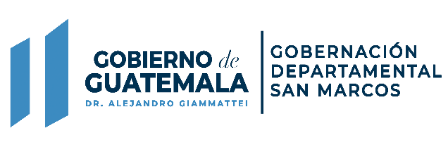 DICIEMBRE 2022Numeral 24. Inciso 10En caso de entidades públicas o privadas de carácter internacional, que manejen o administren fondos públicos deberán hacer pública la información obligatoria contenida en los numerales anteriores,  relacionada únicamente a las compras y contrataciones que realicen con  dichos fondos. La Gobernación Departamental de San Marcos, no manejan administra fondos de otras entidades públicas o privadas de carácter internacional. San Marcos, 31 de diciembre  de  2022Zoraya Janette  Orozco NavarroJefe Administrativo Financiero